الجـمهــوريـــة الجـــزائريـــة الـــديمـقراطيــة الشــعبيـــة   REPUBLIQUE ALGERIENNE DEMOCRATIQUE ET POPULAIREREPUBLIQUE ALGERIENNE DEMOCRATIQUE ET POPULAIREDéclaration de l’AlgérieConseil des droits de l'Homme 40e session du Groupe de travail sur l'Examen périodique universelEPU de la République togolaise  Genève, 24 janvier 2022Merci M. le PrésidentNous souhaitons une chaleureuse bienvenue à la délégation du Togo, et la remercions pour la présentation de son troisième rapport. L’Algérie note avec satisfaction les progrès depuis le dernier passage du Togo à l'EPU, notamment avec la ratification par le TOGO de la Convention relative au statut des apatrides de 1954 (2021) et la Convention internationale sur la protection des droits de tous les travailleurs migrants et des membres de leur famille (2020).La délégation algérienne souhaite recommander ce qui suit :Poursuivre les efforts visant à renforcer le processus de sensibilisation d’éducation et de formation aux droits de l’Homme de la société civile et des agents chargés de l’application des lois.  Poursuivre les efforts visant à renforcer le système judiciaire, en particulier l'indépendance du pouvoir judiciaire, l'accès à la justice et la lutte contre l'impunité.      Je vous remercie.MISSION PERMANENTE D’ALGERIEAUPRES DE L’OFFICE DES NATIONS UNIESA GENEVE ET DES ORGANISATIONSINTERNATIONALES EN SUISSEالبعثة الدائمة للجزائرلدى مكتب الأمم المتحدة بجنيفوالمنظمات الدولية بسويسرا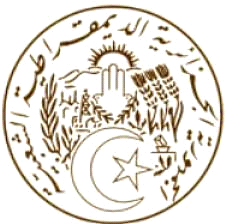 